Grammatik - WiederholungPassiv:Eine bestimmte Geldsumme wird nur einmal auf das Konto des Z. überwiesen.Einem Lebensmittelhändler ist von einer Sparkassenzentrale ein langfrist. Darlehen zur Mod. gewährt worden. (wurde gewährt)Alle Tätigkeiten, die… zu beeinflussen, können im Begriff Marketing zusammengefasst werden.Das Produkt wird an die neuen Markterf.  angepasst werden.Um zu verhindern, dass die … falsch eingeschätzt wurde…(falsch eingeschätzt worden ist), müssen…Präpositionen:Das Unternehmen sollte durch seine Idee auf sich aufmerksam machen und zumindest die Grundlage für eine erfolgreiche Positionierung im Wettbewerb belegen können.48 Prozent der Auträge, die im Jahr 2000 von der Deutschen Bahn an die Wirtschaft erteilt wurden, gingen an kleine und mittelständische Unternehmen. Das entspricht einem Auftragsvolument von rund 9 Mrd. Mark.Der Konjunkturaubschwung in den Vereinigten Staaten schlägt sich nun auch auf dem Arbeitsmarkt nieder. Im März ging die Zahl der Beschäftigten um 86 000 gegenüber dem Vormonat zurück. Die Erwerbstätigkeit ist damit erstmals seit August 2000 gesunken. Analysten hatten mit einem Plus von 60 000 Stellen gerechnet.Analysten hatten nach der kräftigen Korrektur der Januar-Zahlen von minus 3,8 auf minus 4,3 Prozent für den Februar nur noch mit einem Rückgang der Bestellungen um 0,1 Prozent gerechnet.Umformung der Partizipialkonstruktion in einen Relativsatz:Eine Wasserpumpe, die von Sonnenwärme angetrieben wird, ist praktisch wartungsfrei.Mit der Verhandlung, die reibungslos verlaufen ist (verlief), waren alle Vertreter zufrieden.Die Zahl der Wagen, die in diesem Quartal abgesetzt werden sollen, ist zurückgegangen.Die Werbung, die aus eigenen Mitteln bestritten werden soll, war erfolgreich.Umformung der kursiv gedruckten Satzteile in Nebensätze:Als die Büros im 2. Stock explodierten, befand sich niemand im Gebäude.Bis der erste Kompass erfunden wurde (erfunden worden war), bestimmten die Seeleute die Richtung nach den Sternen.Wenn diese Taste gedrückt wird, erscheint auf dem Bildschirm das Angebot aller Programme.Nachdem der kleine Fotoapparat konstruiert wurde (konstruiert worden war), wurde das Fotografieren einfacher.Während er die Daten …eingab, erklärte er …Gleich nachdem die Kontrolle beendet werden wird (beendet ist), machen wir uns wieder an die Arbeit.Bevor das Objekt verlassen wird, ist das Sicherheitssystem auszuschalten.Anstatt das Kino zu besuchen (statt ins Kino zu gehen), blieben die Eltern zu Hause.Obwohl er krank war, hat er die Prüfung abgelegt (und bestanden).Nachdem die Preise gesenkt wurden (gesenkt worden waren), erhöhte sich der Absatz um das Doppelte.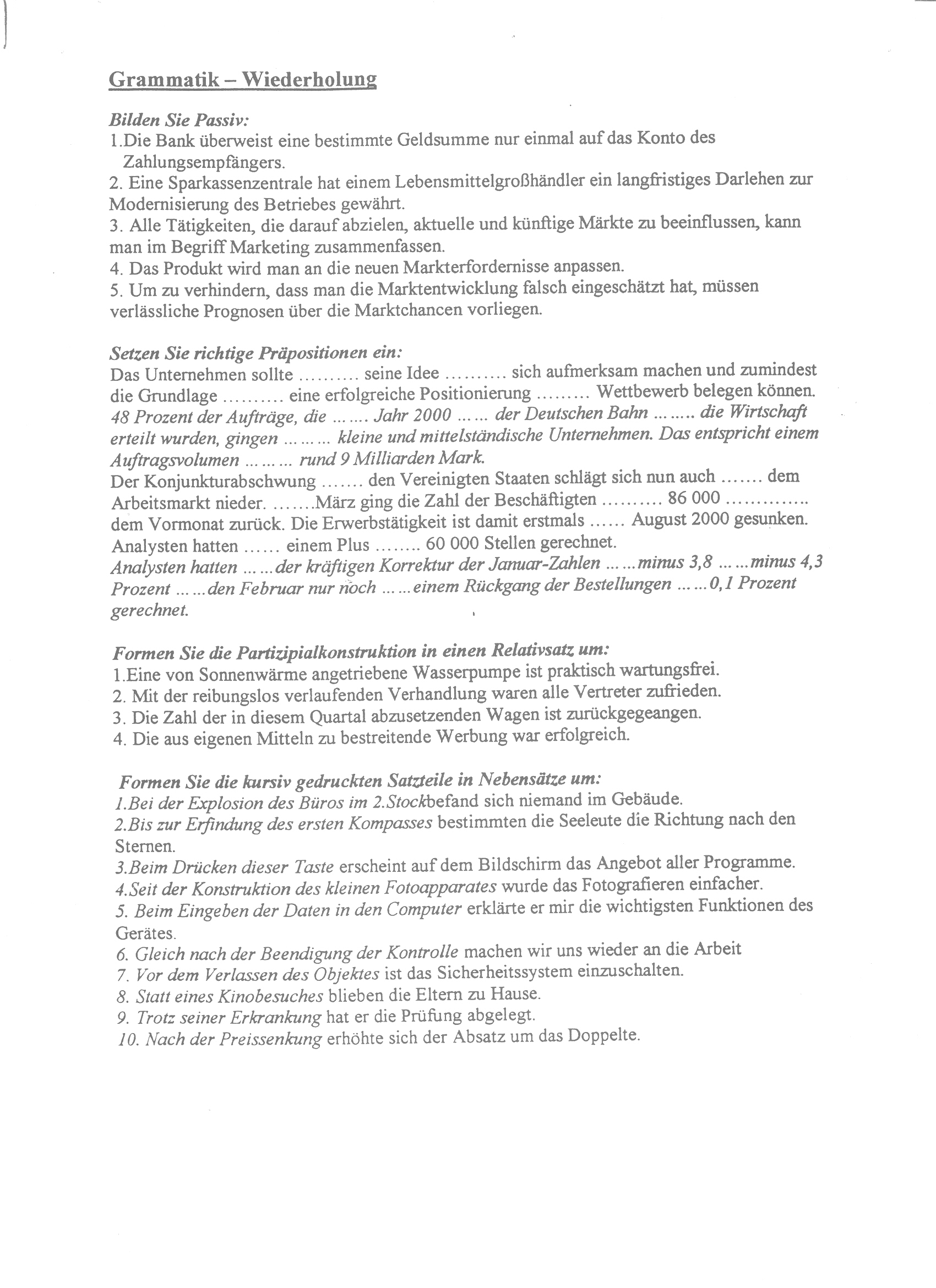 